Міністерство освіти і науки  УкраїниХарківськИЙ  національнИЙ УНІВЕРСИТЕТміського господарства ІМЕНІ О.М.БЕКЕТОВАМЕТОДИЧНІ ВКАЗІВКИдо виконання самостійної роботи з дисципліни «РЕКОНСТРУКЦІЯ ТА ЗМІЦНЕННЯ БУДІВЕЛЬ»(для студентів 5 курсу денної,  6 курсу заочної форм навчання та слухачів другої вищої освіти спеціальності 7(8).06010101 «Промислове і цивільне будівництво»)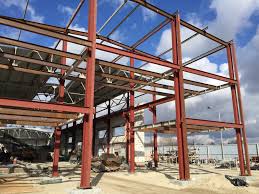 ХарківХНУМГ2016Методичні вказівки до виконання самостійної роботи з дисципліни «Реконструкція та зміцнення будівель» (для студентів 5 курсу денної, 6 курсу заочної форм навчання та слухачів другої вищої освіти спеціальності 7.06010101 «Промислове і цивільне будівництво») / Харк. нац. унів. міськ. госп-ва; уклад.: О.І. Лугченко, О.Ю. Кулаков. − Х.: ХНУМГ, 2016. − 14 с.Укладач: 	О. І. Лугченко, О. Ю. КулаковРецензент: к.т.н., доц. В. А. Мазур Рекомендовано кафедрою будівельних конструкцій,протокол № ____ від _____________2016 р. 